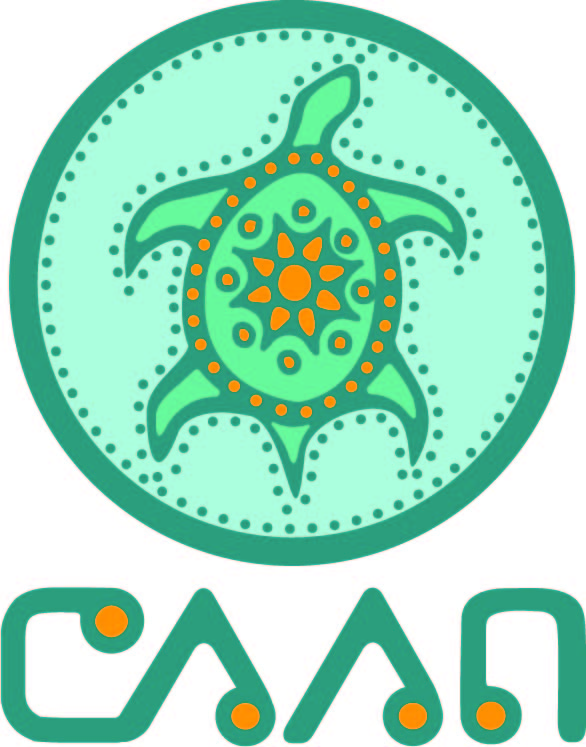 APPLICATION DEADLINE: December 16, 2023   Community Engagement Fund Application Form and Check ListThank you for your interest in applying to the AHA Centre’s Community Engagement Fund. If you have any questions or need clarification, please feel free to email: Sherri Pooyak: sherrip@caan.caAdditionally, if you are prepared to complete the application, please fill out the application below and email it to Sherri Pooyak: sherrip@caan.caThis funding call is time sensitive. Proposals will be awarded mid-January 2023 and will expire mid-June 2023The final report will need to be submitted one (1) month after the proposal deadline (for example, mid-July 2023.PURPOSETo meet, discuss, plan, and/or develop research projects or resources for sharing information (e.g., reports, pamphlets, YouTube video, website, webinars, workshop). The activities undertaken with the funds must be priorities to Indigenous communities and peoples.Application guidelines: Attachments must be submitted in a PDF file. Use a font size of 12-point, black type. Six lines per inch. No condensed type or spacing. Fill out this fillable form in the selected areasFunds can be used for: Developing research ideas to build a project and/or write a proposal,Supporting knowledge translation projects (i.e., ways of sharing information) to create new or further the production of existing resourcesSupporting community engagement and facilitating new and existing community members to participate in meetings, andPlanning meetings including in-person events to brainstorm research ideas and facilitate discussions.APPLICANT INFORMATIONPROJECT INFORMATIONBUDGET DETAILSBudget Details:  Please list all costs associated with the proposed project. For example: Personnel such as graduate student, community research associate, Elder(s), guest speakers, transcriptionist, etc.; Accommodations (hotel, Airbnb); Catering or food related costs (such as snacks or beverages); Event or space for the event costs, per diems; Travel costs (mileage or air travel); and other related costs such as printing, knowledge translation activities, etc.  Personnel costs:      Accommodations:      Catering or food related costs, such as per diems:      Event or space for the event costs:     Travel costs (mileage or air travel):      Other related costs:      CHECK LIST:A complete application package will include: Completed Fillable form;Attachment B: Budget A completed budget Please note: Incomplete applications will not be forwarded to reviewBy signing below, the Principal Applicant confirms agreement with reporting requirements and that the application is complete.                                                   				_     ____________________Printed Name of Principal Applicant				Signature of Principal ApplicantDate: _     _______________                                                           Submissions Instructions:The final completed application, including required attachments and signatures, must be e-mailed in PDF format to Sherri Pooyak: sherrip@caan.ca Primary Contact Name/Principal Applicant:      Primary Contact Name/Principal Applicant:      Primary Contact Name/Principal Applicant:      Mailing Address:      Position:      Organization:      Phone:      E-Mail:     Team Member Name #2:      Position:      Organization:     Mailing Address:      Phone:      E-Mail:      Team Member Name #3: Position:      Organization:Mailing Address:      Phone:      E-Mail:      Signature of the Primary Contact/Principal Applicant:       Signature of the Primary Contact/Principal Applicant:       Signature of the Primary Contact/Principal Applicant:       Project Title (100 word maximum):      Community engagement. Describe your team’s community engagement strategies (approx. 250 words):      Background. Provide a brief description of the reason developing the project. (250 words maximum):     Goals/Objectives of the project (What is the purpose of the project and will do? How will your project it will contribute towards building new knowledge related to Indigenous Peoples and HIV. (500 word minimum):      Key Activities. What will the project be doing? Please outline activities you plan to do to help your team develop a grant proposal. Who will be involved in these activities? (approx. 500 word minimum):Examples could include but are not limited to: Facilitate a community dialogue;Hire a student researcher assistant to write and coordinate a research grant application; and/orHost a team meeting where the goals, objectives and activities of the full grant application are planned. Expected outcomes What does the project hope to succeed? (approx. 250 word minimum):      Total Funding Requested (Maximum $10,000):      Amount of anticipated in-kind support (if applicable):      Total requested cost of project:      Anticipated Project Start Date:     Anticipated Project Completion Date:     